В частичное изменение постановления администрации Комсомольского района от 10.09.2018г. №544 «Об антитеррористической комиссии Комсомольского района Чувашской Республики», администрация Комсомольского района  постановляет:Вывести из состава антитеррористической комиссии:- Голыева Валерия Петровича;- Конторскую Екатерину Анатольевну.2. Ввести в состав антитеррористической комиссии:- Митюкова Юрия Николаевича - заместителя главы администрации по социальным вопросам - исполняющего обязанности начальника отдела образования;- Кокореву Марину Андреевну - врио заведующего сектором культуры и архивного дела администрации Комсомольского района.3. Вывести из состава постоянной рабочей группы антитеррористической комиссии:- Голыева Валерия Петровича;- Конторскую Екатерину Анатольевну.4. Ввести в состав постоянной рабочей группы антитеррористической комиссии:- Митюкова Юрия Николаевича - заместителя главы администрации по социальным вопросам - исполняющего обязанности начальника отдела образования;- Кокареву Марину Андреевну - врио заведующего сектором культуры и архивного дела администрации Комсомольского района.5. Контроль за выполнением настоящего постановления оставляю за собой.Врио главы администрации Комсомольского района                                                                 А.В. КрасновЧĂВАШ РЕСПУБЛИКИНКОМСОМОЛЬСКИ РАЙОНĔН АДМИНИСТРАЦИЙЕЙЫШĂНУ____03.2022ç. №_______Комсомольски ялеАДМИНИСТРАЦИЯКОМСОМОЛЬСКОГО РАЙОНАЧУВАШСКОЙ РЕСПУБЛИКИПОСТАНОВЛЕНИЕ23.03.2022г. №118село КомсомольскоеАДМИНИСТРАЦИЯКОМСОМОЛЬСКОГО РАЙОНАЧУВАШСКОЙ РЕСПУБЛИКИПОСТАНОВЛЕНИЕ23.03.2022г. №118село КомсомольскоеО внесении изменений в постановление администрации Комсомольского района 10.09.2018г. №544 «Об  антитеррористической комиссии Комсомольского района Чувашской Республики»О внесении изменений в постановление администрации Комсомольского района 10.09.2018г. №544 «Об  антитеррористической комиссии Комсомольского района Чувашской Республики»О внесении изменений в постановление администрации Комсомольского района 10.09.2018г. №544 «Об  антитеррористической комиссии Комсомольского района Чувашской Республики»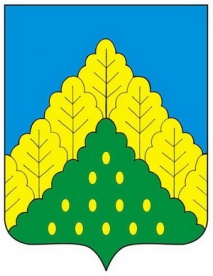 